Imposta di bollo assolta in modo virtuale giustaautorizzazione dell’Intendenza di Finanza Prot. 18166/1974 del 03/04/74DOMANDA DI NUOVA CONCESSIONE/AUTORIZZAZIONE DI PASSO CARRABILE VIII Medio Levante	 Via Mascherpa 34 r	In qualità di proprietario:Persona fisica (unico proprietario)Persona fisica (comproprietario) in caso di comproprietà produrre in allegato le generalità degli altri comproprietari e assenso degli stessi per l’intestazione del passo carrabile (allegare dichiarazione sostitutiva e copia documento identità dichiarante)Rappresentante legale diDel locale /area sito in:(se situato in zona centro storico sarà richiesto parere vincolante allo Sportello Unico dell’Edilizia)Con destinazione d’uso a:BOXGIARDINOMAGAZZINOALTRO (SPECIFICARE)SPAZIO ESTERNO DESTINATO A PARCHEGGIOA seguito di:avvenuta conclusione, con esito positivo, della pratica ediliziacertificato catastale antecedente il 17/10/1942 (entrata in vigore legge urbanistica n.1950/1942)altroCategoria catastaleNominativo* e recapito al quale inviare i bollettini COSAPCHIEDOla concessione/autorizzazione di passo carrabile in corrispondenza del varco in premessa indicato, ai sensi del Nuovo Codice della Strada e relativo Regolamento di esecuzione ed in conformità a quanto altresì disposto dal vigente Regolamento per l’applicazione del Canone per l’occupazione di spazi ed aree pubblicheDICHIARAZIONIDichiaro che lo stesso si qualifica come “accesso ad un’area laterale idonea allo stazionamento di uno o più veicoli” e che:Trattasi di PASSO CARRABILE NON A RASO (con marciapiede già abbassato o da abbassare);Trattasi di PASSO CARRABILE A RASO (marciapiede inesistente) per il quale il/la sottoscritto/arichiede il permesso di apporre il segnale di divieto di sosta nella zona antistante il passo;Trattasi di PASSO CARRABILE A RASO (marciapiede inesistente) per il quale il/la sottoscritto/a non richiede il permesso di apporre il segnale di divieto di sosta nella zona antistante il passo (non potendo pertanto pretendere la rimozione del mezzo estraneo che sosti dinanzi allo stesso).Dichiaro altresì la permanenza delle condizioni di fatto esistenti al momento dell’attestazione di conformità al codice della strada resa ai fini della conclusione della pratica edilizia.Dichiaro inoltre di provvedere al pagamento della spesa necessaria per l’abbassamento ed il futuro ripristino del marciapiede come risulterà dai sopralluoghi dei tecnici competenti e della Polizia Municipale.Se il varco non è identificato da numerazione civica, dichiaro di avere presentato istanza di richiesta di numerazione civica presso l’Ufficio Permessi delI dati catastali dell’area sono i seguenti:Dichiaro che ai fini della comunicazione di avvio del procedimento ai sensi dell’art. 7 della leggen. 241/1990 e dell’art. 13 lettera c) del relativo Regolamento comunale d’attuazione, i dati del condominio interessato sono:Il varco insiste su:Strada privata aperta al pubblico (art. 120 lett. e) Reg. di esecuzione Nuovo Codice della Strada)Strada vicinaleStrada comunaleDichiaro di aver preso visione dei vigenti Regolamenti Cosap, Rottura Suolo e loro allegati.  Dichiaro di essere a conoscenza del fatto che il provvedimento inerente il passo carrabile verrà rilasciato fatti salvi i diritti di terzi. In particolare, in caso di strada privata aperta al pubblico transito, solleva la Civica Amministrazione da ogni responsabilità derivante da eventuali contestazioni da parte di altri soggetti, facendosi carico di verificare la sussistenza di tutti i requisiti necessari ad un corretto utilizzo del passo in rapporto ad eventuali terzi interessati, al fine di darne tempestiva segnalazione all’ufficio concedente entro i termini previsti per la conclusione del procedimento.Le dichiarazioni sopra riportate sono effettuate a titolo di dichiarazioni sostitutive di atto di notorietà, rese nella piena consapevolezza delle sanzioni penali previste in caso di mendacia (art. 76 D.P.R. n. 445 del 28/12/2000) e del potere dell’Amm.ne Comunale, qualora venga accertato che lo stato di fatto non corrisponde a quanto dichiarato, di revocare immediatamente la concessione.Chiedo infine che ogni comunicazione relativa al procedimento in corso compresa la richiesta di pagamento degli oneri dovuti e l’invito a ritirare l’autorizzazione siano inviati, esclusivamente, al proprio indirizzo e- mail, impegnandosi a dare conferma di ricezione del messaggio e manlevando la civica amministrazione da qualunque responsabilità:SINOALLEGATI1 copia della domanda (originale + fotocopia)una fotografia del varco carrabile, tale da consentire la facile individuazione dello stesso, la presenza di marciapiede od eventuali ostacoli posti dinanzi al passo.copia del foglio informatico utilizzato per l’avvio della pratica edilizia relativa al varco presso l’Edilizia Privata (contenente il numero di pratica ed il n° di codice fiscale o partita IVA del progettista e del richiedente)Attestazione di versamento pari a € 74,80 (per bollo di Stato e diritti di sopralluogo).Sarà possibile generare un avviso di pagamento in formato PDF al seguente link smart.comune.genova.it/generazione-avvisi-pagamento o tramite QR CODE, stampabile e pagabile successivamente con le modalità previste da PagoPA (sul sito dell'Ente, presso gli sportelli dei Prestatori di Servizi di Pagamento aderenti -come banche, tabacchini, uffici postali-, tramite home banking degli istituti di credito convenzionati, tramite App IO, etc.). I diritti di sopralluogo Polizia Municipale non sono dovuti in presenza di pratica derivante da conclusione, con esito positivo, di pratica edilizia relativa al varco. In questo caso l’avviso di pagamento verrà predisposto dall’Ufficio Permessi successivamente alla presentazione della pratica. Fotocopia del documento di identità valido del richiedente (fronte e retro)presa d’atto/autorizzazione (a disporre della zona come passo carrabile) da parte del condominio interessato e/o terzi interessati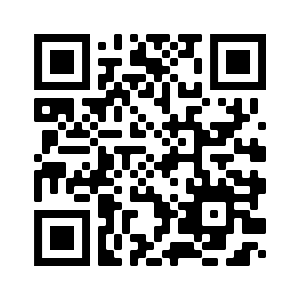 Informativa sul trattamento dei dati personali (art. 13 Regolamento U.E. 2016/679) raccolti dal Comune di Genova, Ufficio Permessi per la pratica di cui all’intestazione del moduloTitolare del trattamento dei dati personali è il COMUNE DI GENOVA, legale rappresentante il Sindaco pro-tempore, con sede in Via GARIBALDI n.9, Genova 16124, e-mail: urp@comune.genova.it; PEC: comunegenova@postemailcertificata.itL’Ufficio del Responsabile della Protezione dei dati personali per il Comune di Genova (DPO) è ubicato in Via Garibaldi n.9, Genova 16124, e-mail: DPO@comune.genova.it, PEC: DPO.comge@postecert.it; Telefono: 010-5572665.L’Ufficio Permessi del Comune di Genova, nell’ambito dell’attività finalizzata al provvedimento di cui all’intestazione del modulo, tratterà i dati personali raccolti con modalità prevalentemente informatiche e telematiche, alle condizioni stabilite dal Regolamento (UE) 2016/679 (RGPD), in particolare per l’esecuzione dei propri compiti di interesse pubblico, ivi incluse le finalità di archiviazione, di ricerca storica e di analisi per scopi statistici.Nella fattispecie vengono raccolti dati personali come nome, cognome, indirizzo, codice fiscale, referti medici, etc. per l’istruzione della pratica di cui all’intestazione del modulo.I dati saranno trattati esclusivamente per le finalità di cui sopra dal personale del Comune di Genova e da eventuali collaboratori esterni, come Società, Associazioni o Istituzioni o altri soggetti espressamente nominati quali responsabili del trattamento. Al di fuori di queste ipotesi, i dati non saranno comunicati a terzi né diffusi, se non nei casi specificamente previsti dal diritto nazionale o dell’Unione Europea.Il conferimento dei dati personali, richiesti nei campi contrassegnati da asterisco, è indispensabile ed il loro mancato inserimento non consente di completare l’istruttoria necessaria per quanto richiesto. Per contro, il rilascio dei dati personali presenti nei campi non contrassegnati da asterisco, pur essendo facoltativo, risulta utile per agevolare i rapporti con il Comune di Genova; tuttavia la loro mancata indicazione non pregiudica il completamento della procedura.I dati saranno trattati per tutto il tempo necessario alla definizione di quanto richiesto dall’utente o quanto previsto dalla procedura e saranno successivamente conservati in conformità alle norme sulla conservazione della documentazione amministrativa.Alcuni dati potranno essere pubblicati on line nella sezione Amministrazione Trasparente in quanto necessario per adempiere agli obblighi di legge previsti dal D.Lgs. n. 33/2013 e s.m.i. - testo unico in materia di accesso civico, obblighi di pubblicità, trasparenza e diffusione delle informazioni.Gli interessati hanno il diritto di chiedere al titolare del trattamento: accesso ai dati personali, rettifica, cancellazione, limitazione, opposizione al trattamento e diritto alla portabilità dei dati. L’apposita istanza al Titolare del trattamento dei dati personali è presentata tramite il Responsabile della protezione dei dati presso il Comune di Genova (DPO) i cui contatti sono indicati in apertura della presente informativa.Gli interessati, ricorrendone i presupposti, hanno, altresì, il diritto di proporre reclamo al Garante quale autorità di controllo secondo le procedure previste ed indicate sul sito del Garante per la tutela dei dati personali (www.garanteprivacy.it).Prot. NdelIo sottoscritto/a*Nato/a a*il*Codice fiscale*Residente in Via/P.zza/V.le*Città*Prov.*CAP*TelCellulareindirizzo e mail(indicare estremi e data dell’atto di proprietà)Ditta /AmministrazioneCon sede legale inViaP.IVA/C.F.Tel.Via /P.zza/V.leciv.n.annoCodice Fiscale o Partita Iva del progettistaCodice Fiscale o Partita Iva del richiedentecondono edilizio concluso conProvvedimento n.delaltroNome CognomeRecapitoMunicipioin dataSezioneFoglioSubalternoParticellaAmm.reCon sede legale inViaP.IVA/C.F.Tel.FirmaGenova